LAMPIRAN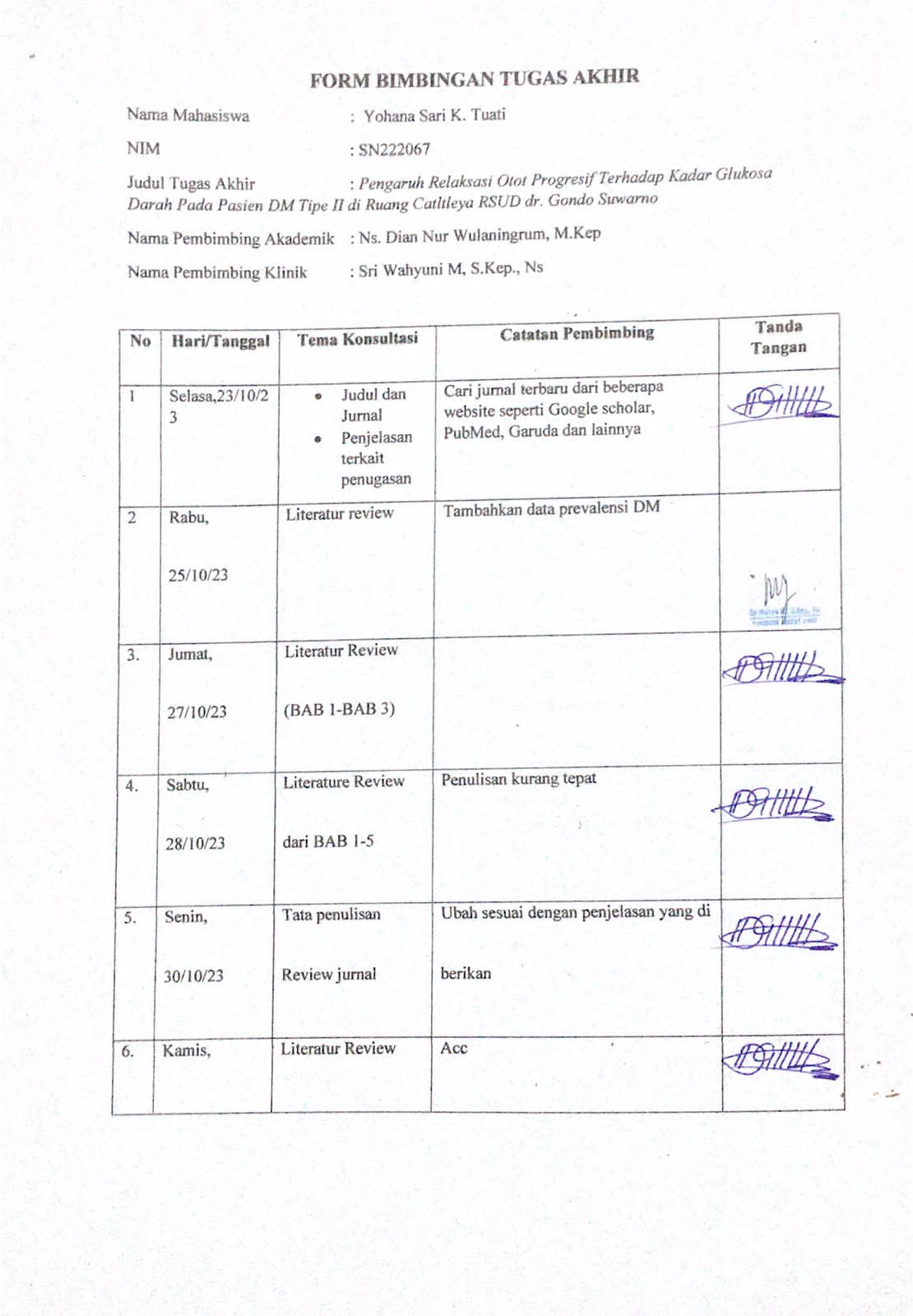 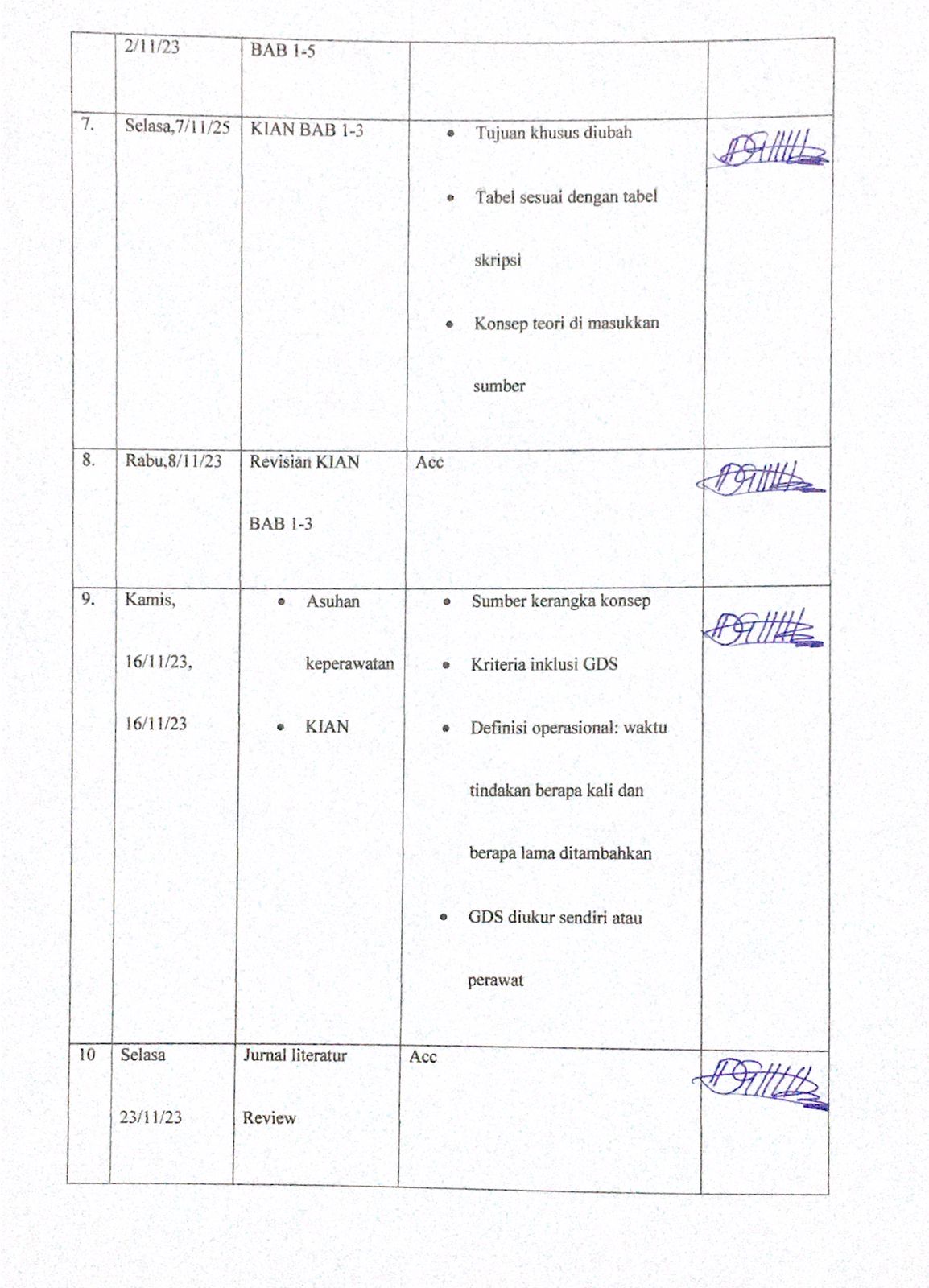 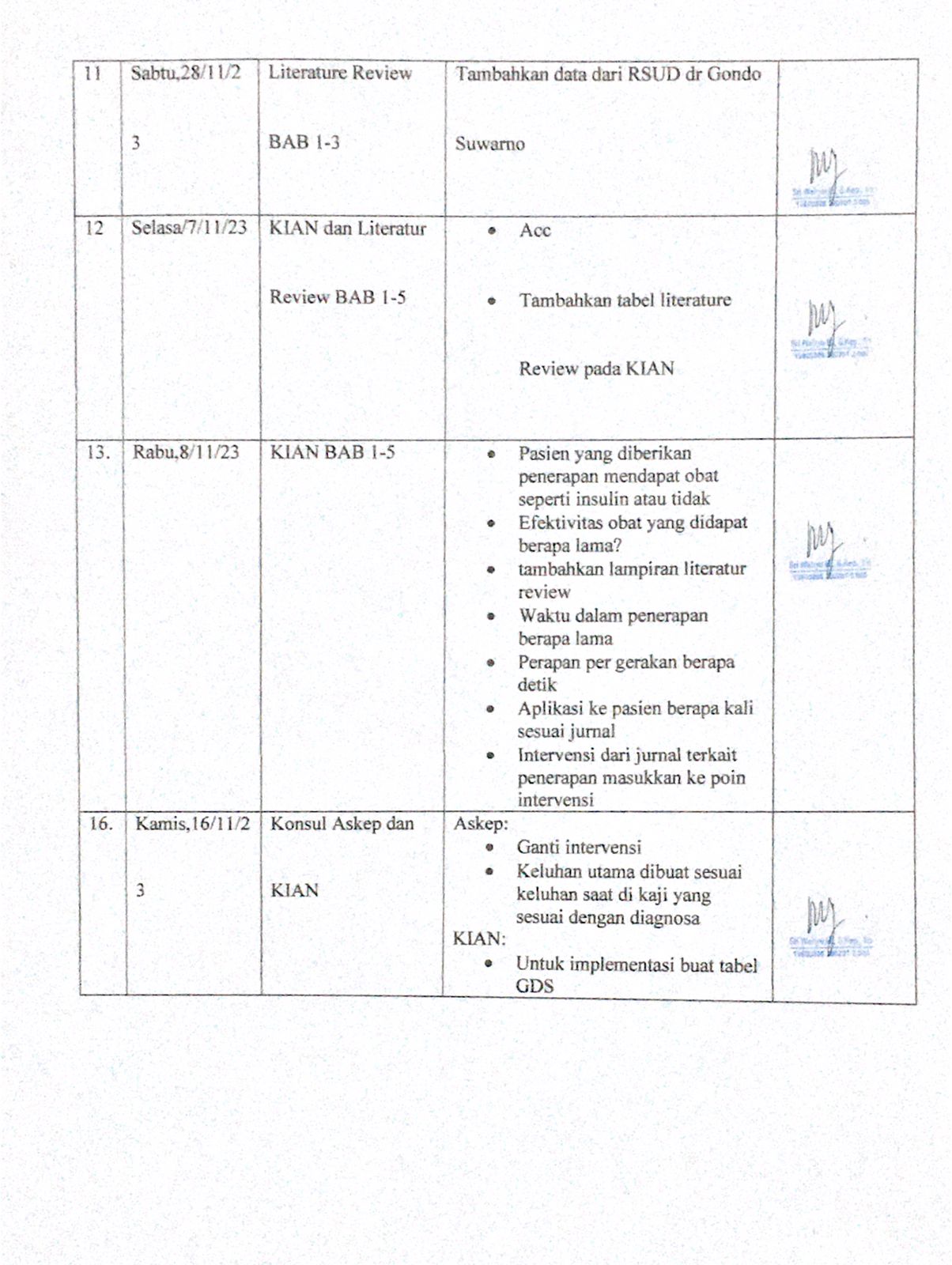 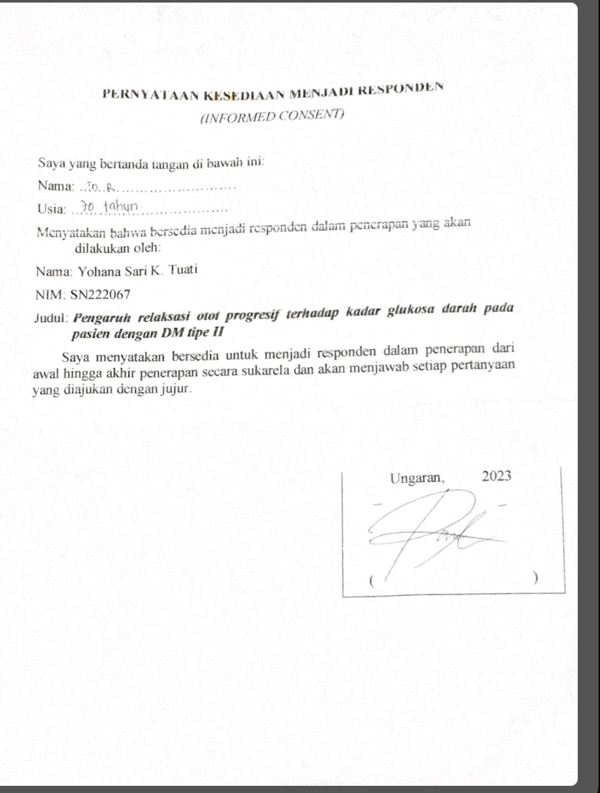 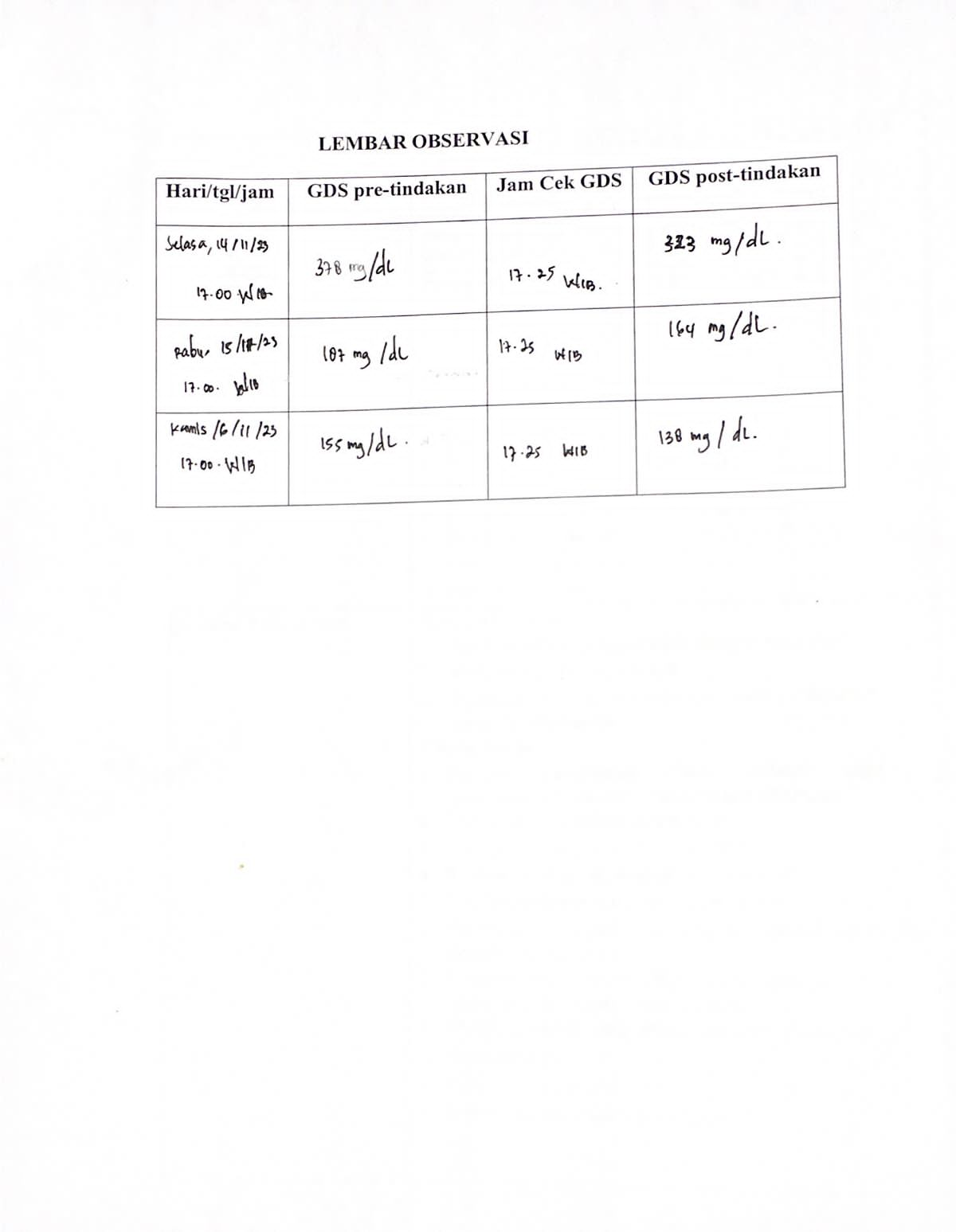 PengertianTeknik relaksasi otot progresif merupakan salah satu teknik menegangkan sekelompok otot kemudian merilekskannya kembali selama 10-20 detik.TujuanUntuk menurunkan kadar gula darahHal Yang Perlu Diperhatikan Tidak diperbolehkan menegangkan otot secara berlebihan karena dapt melukai diri sendiriPersiapan alat dan Bahan BantalAlat tulis dan lembar observasi Persiapan PasienPastikan identitas pasienPosisikan tubuh pasien secara nyamanMenjaga Privasi pasienProsedur PelaksanaanTahap Pre InteraksiMengecek program terapiMencuci tangan Menyiapkan alat dan bahanTahap OrientasiMengucapkan salamMenjelaskan maksud dan tujuan tindakanMenanyakan kesiapan pasienMemberi kesempatan bertanyaAtur posisi pasienTahap KerjaGenggam tangan kiri dan kanan  sambil membuat kepalanya semakin kuat dan rasakan ketegangannya selama 10 detik dan merasakan relaks selama 10 detikMenekuk pergelangan tangan, sehingga terlih jari-jari menghadap ke arah langit-langitGenggam kedua tangan sehingga menjadi kepalan Kemudian membawa kedua kepalan ke pundakAngkat kedua bahu setinggi-tingginya seakan-akan menyentuh kedua telingaGerakan otot dahi dengan cara mengerutkan dahi dan alis sampai otot terasa dan kulitnya keripu, selanjutnya Tutup keras-keras mata sehingga dapat dirasakan ketegangankatupkan rahang diikuti dengan menggigit gigi sehingga terjadi ketegangan disekitar otot rahang.Bibir dimoncongkan sekuat-kuatnya sehingga dirasakan ketegangan di sekitar mulut.Letakkan kepala pada bantal, tekan kepala dan rasakan keteganganGerakan kepala ke arah dapan tertuju pada dada, rasakan ketegangannyaTegakkan tubuh lalu busungkan dada dan rasakan ketegangan Tarik napas panjang dan tahan beberapa saat lalu hembuskanTarik perut kedalam tahan beberapa saat lalu rilekskan Luruskan ke dua kaki, rasakan ketegangannya lalu lepaskanLakukan gerakan tersebut sebanyak 2 kali.Tahap TerminasiEvaluasi tindakan Berpamitan dan bereskan alat dan ahan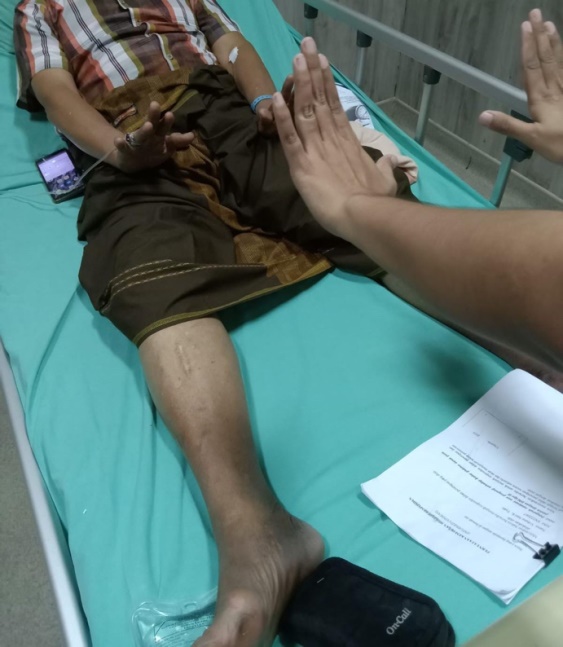 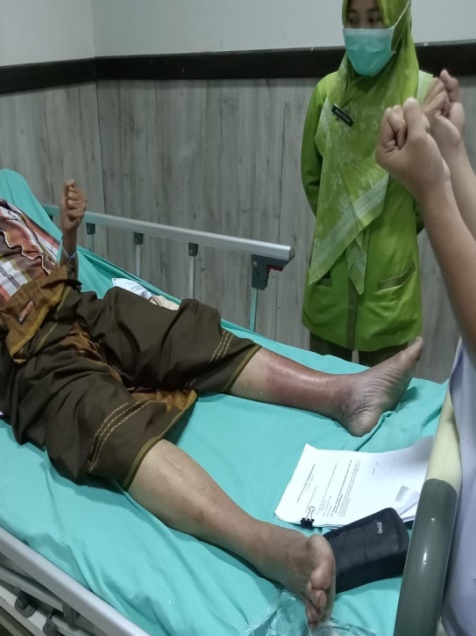 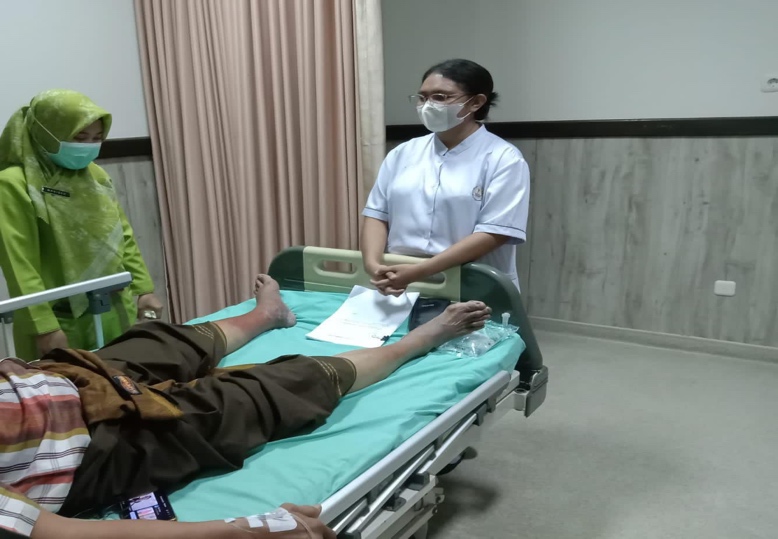 